ĐĂNG KÝ SỬ DỤNG NHÀ THẦU KHÔNG CHÍNH THỨC                                                               			Thời hạn đăng ký :Trước ngày 15/8/2024Lưu ý:  Bản vẽ thiết kế gian hàng phải gửi cho Ban tổ chức trước ngày 10/8/2024 Ban tổ chức có quyền yêu cầu đơn vị thay đổi thiết kế nếu như không đảm bảo yêu cầu kỹ thuật, an toàn, mỹ quan chung của triển lãm hay che khuất các gian hàng bên cạnh.Các gian hàng tiêu chuẩn có thiết kế biển nâng cấp 1mx3m bắt buộc phải qua BTC thi công.Phí quản lý là khoản phí mà nhà thầu thi công phải trả khi vào dàn dựng để được thi công, quét dọn, bảo vệ và các dịch vụ khác, phí quản lý sẽ không được hoàn trả lại. (Thanh toán cho nhà Triển lãm SECC)Phí bảo lãnh thi công là khoản tiền nhằm đảm bảo trách nhiệm thi công của các nhà thầu đối với Trung tâm triển lãm, phí bảo lãnh thi công sẽ được hoàn trả sau khi nhà thầu đã thực hiện đầy đủ nghĩa vụ theo quy định sử dụng mặt bằng nhà triển lãm. Chậm nhất sau 7 ngày kể từ ngày kết thúc triển lãm, (Thanh toán cho nhà Triển lãm SECC)Các doanh nghiệp thuê đơn vị bên ngoài thi công không qua Ban tổ chức bắt buộc phải điền tên đơn vị thi công, người liên hệ và đóng tiền các khoản phí cho Nhà Triển lãm SECC.Các khoản phí thanh toán trực tiếp cho Trung tâm Triển lãm (SECC).Thanh toán trước 07 ngày kể từ ngày dàn dựng không tính phụ thu.Thanh toán trước 05 ngày kể từ ngày dàn dựng sẽ tính phụ thu 5%.Thanh toán trước 03 ngày kể từ ngày dàn dựng sẽ tính phụ thu 20%.Thanh toán trong ngày dàn dựng sẽ tính phụ thu 50%.Các doanh nghiệp có nhu cầu thiết kế, thi công cho gian hàng của mình xin vui lòng liên hệ:Phòng thiết kế - dàn dựng – dịch vụ (CÔNG TY CỔ PHẦN ADPEX)Địa chỉ: Tòa nhà VP Fosco, số 6 Phùng Khắc Khoan, Phường Đakao, Quận 1, TP. HCMLê Văn Hiệp _ Trưởng phòng DV, Thiết kế và Thi côngSố điện thoại:  0912862230 Email: Hiepleadpex@gmail.com/service@adpex.vn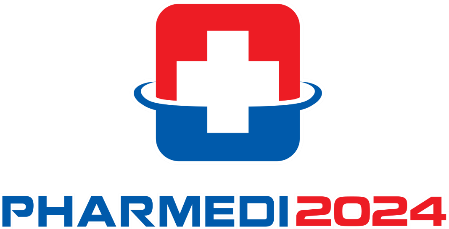 PHARMED & HEALTHCARE VIETNAM11 - 14/9/ 2024Trung tâm Hội nghị & Triển lãm Sài Gòn – SECC799 Nguyễn Văn Linh, Quận 7, TP. Hồ Chí Minh Email : pharmed@pharmed.vn    Website: www.pharmed.vnTên doanh nghiệp:Tên doanh nghiệp:Tên doanh nghiệp:Tên doanh nghiệp:Tên doanh nghiệp:Số gian hàng:Số gian hàng:Số gian hàng:Số gian hàng:Số gian hàng:Đơn vị dàn dựng:Đơn vị dàn dựng:Đơn vị dàn dựng:Đơn vị dàn dựng:Đơn vị dàn dựng:Người phụ trách:Người phụ trách:Người phụ trách:Mobile:Mobile:STTChi tiếtĐơn giáSố lượngThành tiềnCác loại phí nộp SECC1Tiền đặt cọc thi công (hoàn lại)1.100.000 VNĐ/m22Phí quản lý dàn dựng gian hàng đặc biệt120.000 VNĐ/m23Phí quản lý gian hàng nâng cấp25.000 VNĐ/m24Phí chuyển đổi45.000 VNĐ/m25Lệ phí thẻ110.000 VNĐ/thẻTỔNG CỘNGTỔNG CỘNGTỔNG CỘNGTỔNG CỘNG